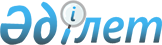 О внесении изменении и дополнений в решение городского маслихата от 12 
марта 2010 года № 27-12 "Об утверждении Правил определения размера и порядка оказания жилищной помощи малообеспеченным семьям (гражданам) в городе Уральске"
					
			Утративший силу
			
			
		
					Решение Уральского городского маслихата Западно-Казахстанской области от 13 июля 2010 года № 30-9. Зарегистрировано Управлением юстиции города Уральска Западно-Казахстанской области 30 июля 2010 года № 7-1-189. Утратило силу - решением Уральского городского маслихата Западно-Казахстанской области от 25 ноября 2014 года № 30-5      Утратило силу - решением Уральского городского маслихата Западно-Казахстанской области от 25.11.2014 № 30-5 (вводится в действие со дня первого официального опубликования).      В соответствии со статьями 6, 7 Закона Республики Казахстан от 23 января 2001 года "О местном государственном управлении и самоуправлении в Республике Казахстан", статьей 43 Закона Республики Казахстан от 24 марта 1998 года "О нормативных правовых актах" Уральский городской маслихат РЕШИЛ:



      1. Внести в решение Уральского городского маслихата "Об утверждении "Правил определения размера и порядка оказания жилищной помощи малообеспеченным семьям (гражданам) в городе Уральске" от 12 марта 2010 года № 27-12 (зарегистрированное в Реестре государственной регистрации нормативных правовых актов за № 7-1-183, опубликованное 29 апреля 2010 года в газете "Жайық үні" № 17 и 29 апреля 2010 года в газете "Пульс города" № 17) следующие изменения и дополнения:



      в Правилах, утвержденных указанным решением:



      в пункте 13:

      после слов "компенсационными мерами" дополнить словами "на потребление коммунальных услуг и услуг связи в части увеличения абонентской платы за телефон";

      слова "инвалиды и участники Великой Отечественной войны и лица, приравненные к ним," исключить;

      дополнить абзацем следующего содержания:

      "Норма площади жилья, обеспечиваемая компенсационными мерами, на капитальный ремонт и (или) взносов на накопление средств на капитальный ремонт общего имущества объекта кондоминиума, арендной платы за пользование жилищем, устанавливается равной фактически занимаемой площади одной единицы жилья, но не более 50 квадратных метров.";



      в пункте 14:

      слова "и расходам" исключить;

      после слов "предшествующему полугодию" дополнить словами "расходы учитывать за предыдущий квартал или последний квартал, в котором услуги оказывались в полном объеме";



      пункт 17 изложить в следующей редакции:

      "17. Получатели жилищной помощи должны в течение 10 дней информировать уполномоченный орган о любых изменениях, влияющих на начисление жилищной помощи (состава семьи, ее бюджета, приобретение недвижимости и так далее), а также о случаях неправильного начисления помощи. В случаях предоставления в уполномоченный орган заведомо недостоверных сведений, повлекших за собой назначение завышенной или незаконной компенсации, собственник (наниматель) возвращает незаконно полученную жилищную помощь добровольно, а в случае отказа – в судебном порядке. Жилищная помощь на следующий срок назначается после возврата в бюджет незаконно полученной жилищной помощи.";



      в пункте 20:

      слова "может не предоставляться" заменить словами "не предоставляется";



      в пункте 21:

      после слов "Назначение жилищной помощи" дополнить словами "для первично обратившихся";



      в пункте 28:

      слова "может не предоставляться" заменить словами "не предоставляется".



      2. Настоящее решение вводится в действие по истечении десяти календарных дней после дня их первого официального опубликования.      Председатель 30-ой очередной

      сессии Уральского городского

      маслихата                        В. П. Михно

      Секретарь Уральского

      городского маслихата             А. К. Истелюев
					© 2012. РГП на ПХВ «Институт законодательства и правовой информации Республики Казахстан» Министерства юстиции Республики Казахстан
				